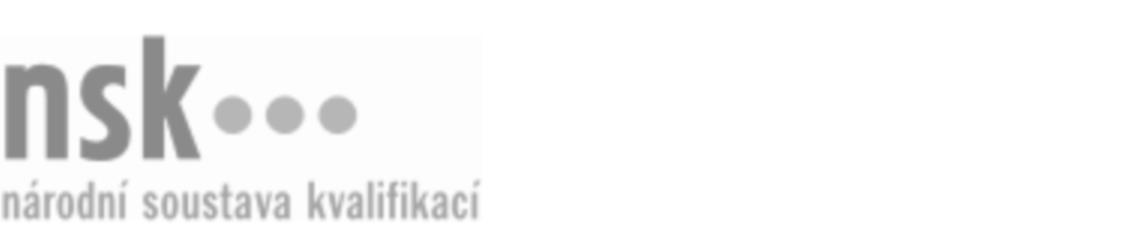 Kvalifikační standardKvalifikační standardKvalifikační standardKvalifikační standardKvalifikační standardKvalifikační standardKvalifikační standardKvalifikační standardOperátor/operátorka textilní výroby (kód: 31-054-M) Operátor/operátorka textilní výroby (kód: 31-054-M) Operátor/operátorka textilní výroby (kód: 31-054-M) Operátor/operátorka textilní výroby (kód: 31-054-M) Operátor/operátorka textilní výroby (kód: 31-054-M) Operátor/operátorka textilní výroby (kód: 31-054-M) Operátor/operátorka textilní výroby (kód: 31-054-M) Autorizující orgán:Ministerstvo průmyslu a obchoduMinisterstvo průmyslu a obchoduMinisterstvo průmyslu a obchoduMinisterstvo průmyslu a obchoduMinisterstvo průmyslu a obchoduMinisterstvo průmyslu a obchoduMinisterstvo průmyslu a obchoduMinisterstvo průmyslu a obchoduMinisterstvo průmyslu a obchoduMinisterstvo průmyslu a obchoduMinisterstvo průmyslu a obchoduMinisterstvo průmyslu a obchoduSkupina oborů:Textilní výroba a oděvnictví (kód: 31)Textilní výroba a oděvnictví (kód: 31)Textilní výroba a oděvnictví (kód: 31)Textilní výroba a oděvnictví (kód: 31)Textilní výroba a oděvnictví (kód: 31)Textilní výroba a oděvnictví (kód: 31)Týká se povolání:Operátor textilní výrobyOperátor textilní výrobyOperátor textilní výrobyOperátor textilní výrobyOperátor textilní výrobyOperátor textilní výrobyOperátor textilní výrobyOperátor textilní výrobyOperátor textilní výrobyOperátor textilní výrobyOperátor textilní výrobyOperátor textilní výrobyKvalifikační úroveň NSK - EQF:444444Odborná způsobilostOdborná způsobilostOdborná způsobilostOdborná způsobilostOdborná způsobilostOdborná způsobilostOdborná způsobilostNázevNázevNázevNázevNázevÚroveňÚroveňOrientace v normách a v technických podkladech v textilní výroběOrientace v normách a v technických podkladech v textilní výroběOrientace v normách a v technických podkladech v textilní výroběOrientace v normách a v technických podkladech v textilní výroběOrientace v normách a v technických podkladech v textilní výrobě44Řízení technologického úseku textilní výrobyŘízení technologického úseku textilní výrobyŘízení technologického úseku textilní výrobyŘízení technologického úseku textilní výrobyŘízení technologického úseku textilní výroby44Operativní řešení organizačních a provozních problémů v textilní výroběOperativní řešení organizačních a provozních problémů v textilní výroběOperativní řešení organizačních a provozních problémů v textilní výroběOperativní řešení organizačních a provozních problémů v textilní výroběOperativní řešení organizačních a provozních problémů v textilní výrobě44Tvorba, rozpracování a kontrola plnění operativních plánů textilní výroby v podmínkách svěřeného úsekuTvorba, rozpracování a kontrola plnění operativních plánů textilní výroby v podmínkách svěřeného úsekuTvorba, rozpracování a kontrola plnění operativních plánů textilní výroby v podmínkách svěřeného úsekuTvorba, rozpracování a kontrola plnění operativních plánů textilní výroby v podmínkách svěřeného úsekuTvorba, rozpracování a kontrola plnění operativních plánů textilní výroby v podmínkách svěřeného úseku44Kontrola dodržování technologických postupů a bezpečnostních předpisů v textilní výroběKontrola dodržování technologických postupů a bezpečnostních předpisů v textilní výroběKontrola dodržování technologických postupů a bezpečnostních předpisů v textilní výroběKontrola dodržování technologických postupů a bezpečnostních předpisů v textilní výroběKontrola dodržování technologických postupů a bezpečnostních předpisů v textilní výrobě44Operátor/operátorka textilní výroby,  28.03.2024 15:45:16Operátor/operátorka textilní výroby,  28.03.2024 15:45:16Operátor/operátorka textilní výroby,  28.03.2024 15:45:16Operátor/operátorka textilní výroby,  28.03.2024 15:45:16Strana 1 z 2Strana 1 z 2Kvalifikační standardKvalifikační standardKvalifikační standardKvalifikační standardKvalifikační standardKvalifikační standardKvalifikační standardKvalifikační standardPlatnost standarduPlatnost standarduPlatnost standarduPlatnost standarduPlatnost standarduPlatnost standarduPlatnost standarduStandard je platný od: 21.10.2022Standard je platný od: 21.10.2022Standard je platný od: 21.10.2022Standard je platný od: 21.10.2022Standard je platný od: 21.10.2022Standard je platný od: 21.10.2022Standard je platný od: 21.10.2022Operátor/operátorka textilní výroby,  28.03.2024 15:45:16Operátor/operátorka textilní výroby,  28.03.2024 15:45:16Operátor/operátorka textilní výroby,  28.03.2024 15:45:16Operátor/operátorka textilní výroby,  28.03.2024 15:45:16Strana 2 z 2Strana 2 z 2